ОСП МБДОУ детский сад № 8 «Звездочка» - детский сад «Солнышко»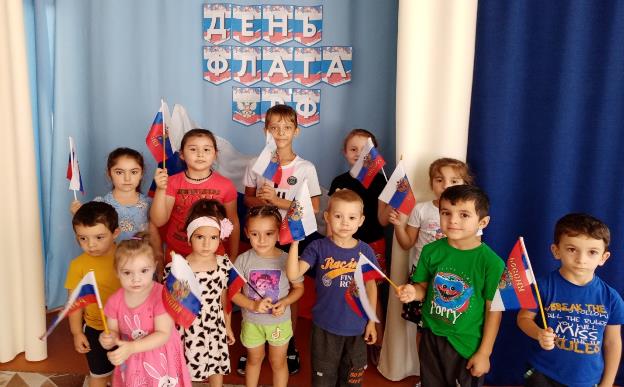 Подготовила и провела: Елистратова С.В.Цель: воспитание патриотических чувств любви к Родине, уважения к символам страны: флагу, гимну России.Задачи:Образовательная: формировать у детей представления о Родине, как о родной стране, чувство любви к своей Родине;  закрепить знания о Российском флаге, формировать уважительное отношение к государственной символике;Развивающая: познавательного интереса к историческому наследию России, эмоционально – патриотического воспитания символики России, чувства любви и гордости к Отечеству.Воспитательная: воспитание любви к различным народам, проживающим в России.Ход развлечения:Ведущий:  Дорогие ребята! Сегодня, 22 августа, наша страна отмечает замечательную торжественную дату- День рождения Российского флага!Дети:1.  Мы сегодня в честь Дня флага     Собрались сюда друзья     Под Российским нашим флагом     Мы - огромная семья!.2. Флаг России - великое знамя    Гордо три цвета реют над нами    И каждый готов символ Родины славить     А нынче и вовсе друг – друга - поздравить.    Наш флаг Россию представляет    Этот флаг все в мире знают (машут флажками).3. Наша Родина-Россия нет милее и красивей    Гордо реет над страной флаг трехцветный наш родной.Ведущий: Ребята, в какой стране мы живем? У каждой страны мира есть своя символика, т.е. знаки отличия. Это свой… флаг, герб, гимн. Флаг Российской Федерации имеет свой собственный праздник - его отмечают 22 августа, т.е. сегодня. Государственный флаг означает единство страны и независимость от других государств.Упражнение «У моей России»У моей России длинные косички, (прижать обе руки к груди, затем «заплести» воображаемы косы)У моей России светлые реснички, (прижать обе руки к груди, затем указательным пальцем показать реснички)У моей России голубые очи,(прижать обе руки к груди, затем соединить пальцы обеих рук возле носа, отвести локти назад, пальцы полураскрыты)На меня, Россия, ты похожа очень. (прижать обе руки к груди, затем указательным пальцем поочередно показать на соседей)Для меня Россия – белые березы, (прижать обе руки к груди. Выполнить полуприседание, руки над головой полукругом)Для меня Россия – утренние росы (прижать обе руки к груди, затем выполнить 3 полуприседания с одновременным сжатием и разжатием пальцев рук)Для меня Россия, ты всего дороже (прижать обе руки к груди, затем развести их в стороны, обнять себя за плечи)До чего на маму ты мою похожа. (вынести правую руку вперед ладонью вверх, затем левую руку, соединить пальцы рук в замок ладонями к себе, образовав полукруг)Ты, моя Россия, всех теплом согреешь, (прижать обе руки к груди, затем погладить себя по щекам)Ты, моя Россия, песни петь умеешь, (прижать обе руки к груди. Изобразить игру на дудке, повернувшись сначала направо, затем налево)Ты, моя Россия, неразлучна с нами, (прижать обе руки к груди, затем взяться всем за руки)Ведь Россия наша, это я с друзьями! (руки положить на плечи друг другу, покачаться 2-33 раза вправо и влево)Солнце светит, ветры дуют, (встать прямо, руки поднять вверх – в стороны, затем плавно покачать ими из стороны в сторону)Ливни льются над Россией, (плавные движения обеих рук вверх-вниз)В небе радуга цветная – (выполнить полуприседание, изображая радугу)Нет земли моей красивей! (выполнить полунаклон, руки развести от груди в стороны, затем прижать руки к груди)Ведущий:  У каждой страны есть свой флаг, в нашей стране – России – тоже есть государственный флаг. Какого цвета флаг России? (Белый, синий, красный)Ведущий: Ребята, а что бывает красным?Красные загадки:1.Бусы красные висят из кустов на нас глядятОчень любят бусы эти дети, птицы и медведи  (малина)2.красные томаты на кустах ведут дозорПриготовим мы салаты скажем вкусный… (помидор)3.Длинный тонкий стебелек сверху алый огонекНе растенье а маяк это ярко красный …. (мак)Ведущий: Красный цвет обозначает отвагу, мужество, храбрость, силу, могущество и жизнь. А еще в древности красным называли все красивое.Например, весна-красна, красно солнышко, девица красная.То есть красный цвет обозначает красоту.Ведущий:  А что бывает синим? (реки, моря, небо)Ведущий:  Отгадаем синие загадки:1.По нему летают тучи и порхают облакаИ оттуда солнца лучик льется в окна, как река (небо)2.То фиолетовый, то голубой, он на опушке встречался с тобой название ему очень звонкое дали но только звенеть он сумеет едва ли…(колокольчик)3.Бежит, журчит, волнуется - все на нее любуютсяНикак не остановится назад не поворотится. (река)Синий цвет обозначает верность, правду, свободу, небо, реки, моря. Ребята, а что бывает белым? (облака, снег, пена, море,..)Белые загадки:1.Лежало одеяло мягкое белое землю грелоВетер подул - одеяло согнул солнце припекло - одеяло потекло (снег)2.Белый столбик встал в лесу боится волка и лисуВедущий: С ними он играет в прятки - убегает без оглядки…(заяц) Белый цвет-цвет мира, символ мудрости, чистоты, благородства. Эти цвета издревле почитались на Руси народом. Ими украшали жилища, одежду, которую носили по праздникам.Ведущий: Праздник сегодня мы отмечаем и поэтому сейчас с вами поиграем.Игра на внимание «Белый, синий, красный»Красный флажок - хлопаем в ладошиСиний флажок - топаем ногамиБелый - кричим «Ура!»Ведущий: Вставайте-ка, ребята, в большой широкий кругИ за руки возьмите своих друзей, подруг.Закружится над вами лазурный небосвод,Разбудит лес и поле весёлый хоровод!Хоровод «Шире круг» Д.ЛьвовВедущий: А сейчас я расскажу сказку о том. Как природа выбирала цвет для флага. Встретились снег, вода и солнце.«Я дам российскому флагу свой чистый белый цвет», - сказал Снег.И на флаге появилась белая полоска. Вода собрала своих друзей - моря, большие и малые реки, океаны, озера. Все вместе они решили дать флагу свой глубокий синий цвет. Так на флаге появился синий цвет. Утром встало солнце. «Я хочу подарить российскому флагу свой самый яркий красный цвет», - сказало Солнышко. И третья полоска стала красной. Так российский флаг стал трехцветным.Ведущий: ребята, а вы хотите узнать историю возникновения флага России?Флаг нашей страны имеет свою историю. Много веков тому назад вместо флага люди использовали шест, привязывали к его верхушке пучки травы, веток или конский хвост, окрашенный яркой краской. Назывался он стягом. Главным назначением стяга было собрать, «стянуть к себе» воинов для защиты своей земли - села или городка. Потом стяги стали делать из ткани. Чаще всего они были ярко-красного цвета. 350 лет назад, когда в России правил царь Алексей Михайлович, на военных кораблях стали вывешивать бело-сине-красный флаг. И в те времена, и сейчас цвету придается особый смысл. Белый цвет означает мир и чистоту совести, синий - небо, верность и правду, красный - огонь и отвагу. Эти цвета издревле почитались на Руси. Видимо, не случайно белый, синий и красный цвета стали цветами Государственного флага России. Существующий сегодня флаг Российской Федерации был утвержден 22 августа 1991 года. Именно поэтому 22 августа мы отмечаем День рождения Российского флагаВедущий: ребята встаньте и возьмите свои флажки. Сейчас слушайте стихотворение и выполняйте движения.Вышли дети на парад.Друг за другом встали в ряд.Как красиво все шагают.Дружно ноги поднимают.Руки вверх поднимем,Руки вниз опустим.В стороны, помашемНа пояс – и попляшем.Покажи мне свой флажок,Спрячь-ка за спину, дружок.Игра «Пронеси флаг сквозь преграды»(2 команды, бег змейкой между кеглями, перепрыгнуть овраг  гимнастическая палка, пролезть в обруч, передаем флаг следующему игроку)Игра «Передай флажок»(3 команды, з флажка синий, белый, красный, дети становятся друг за другом, передают по цепочке)Игра «Хочу в круг»Дети в кругу, по кругу пускаем два флажка. Дети передают по кругу флажки и проговаривают словаНа свой флажок на красненький любуюсь я гляжуЯ с ним в большие праздники по улицам хожу!У кого на слова «по улице хожу» окажутся флажки, тот выходит в круг, поднимает флажок и марширует.Ведущий: Мы гордимся флагом России! Мы гордимся нашей страной! Ведущий: Хочется сказать: Всех с Днем флага поздравляю, быть счастливыми желаю. Пусть вас флаг всегда хранит, от врагов пусть защитит!Ведущий: Молодцы! А теперь я приглашаю вас на участок, где вы будете рисовать мелом на асфальте наш Флаг.
Из ярких трёх цветов
Кто флаг нарисовать готов?
Дети закрашивают квадраты определёнными цветами (заранее размеченные).ФОТООТЧЕТ: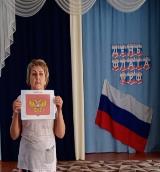 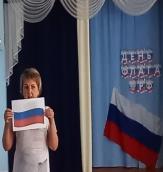 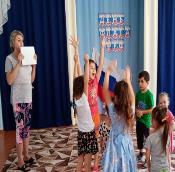 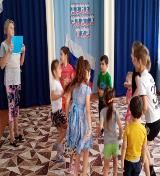 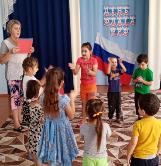 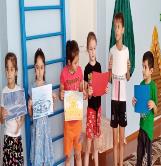 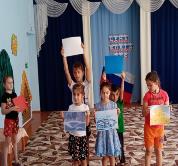 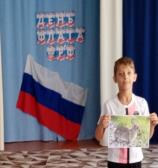 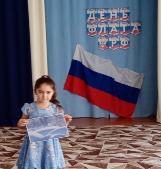 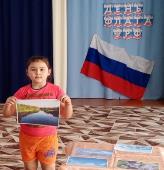 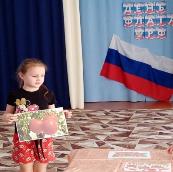 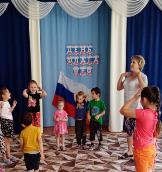 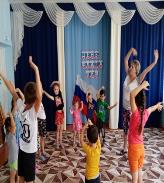 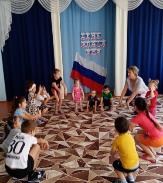 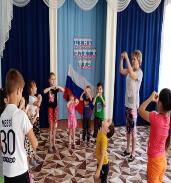 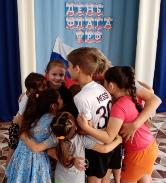 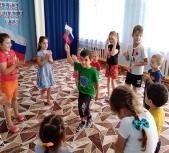 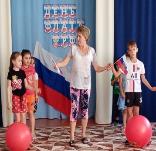 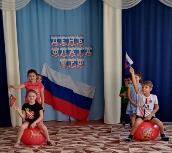 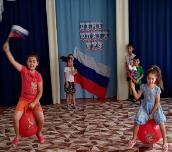 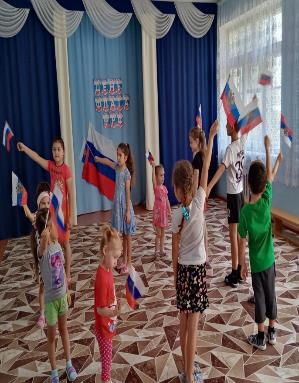 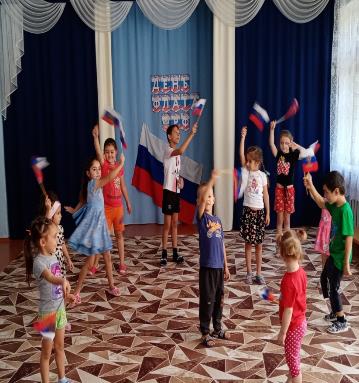 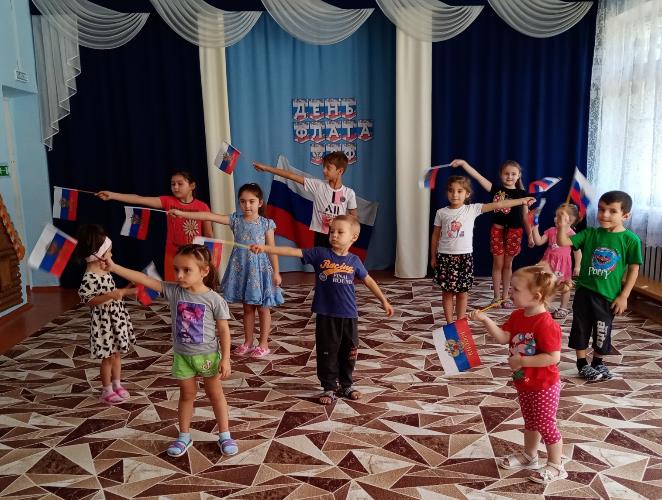 